7 весёлых упражнений для детских глазок, рекомендуемые офтальмологами.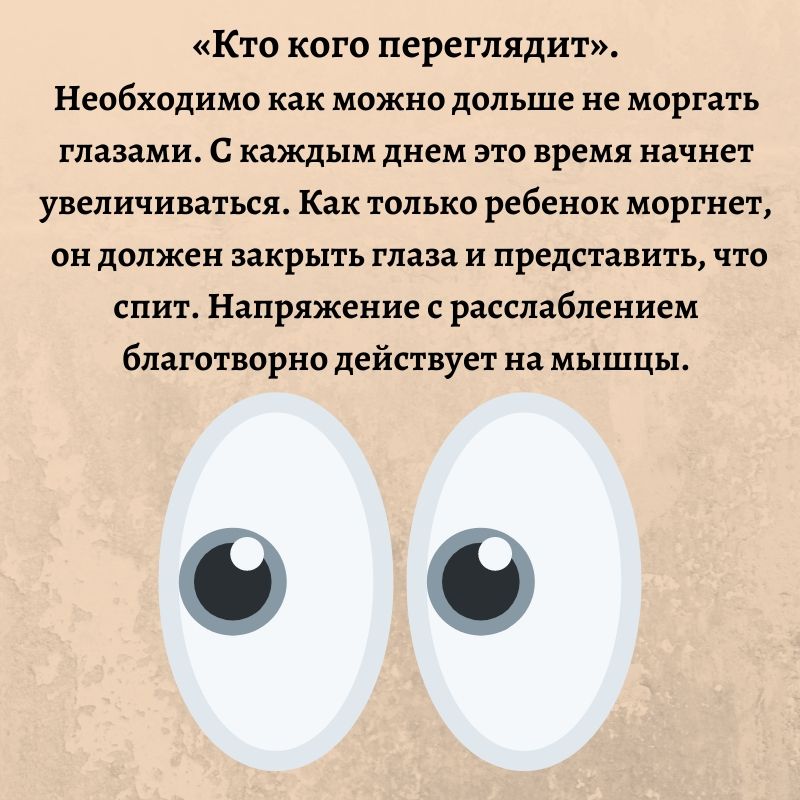 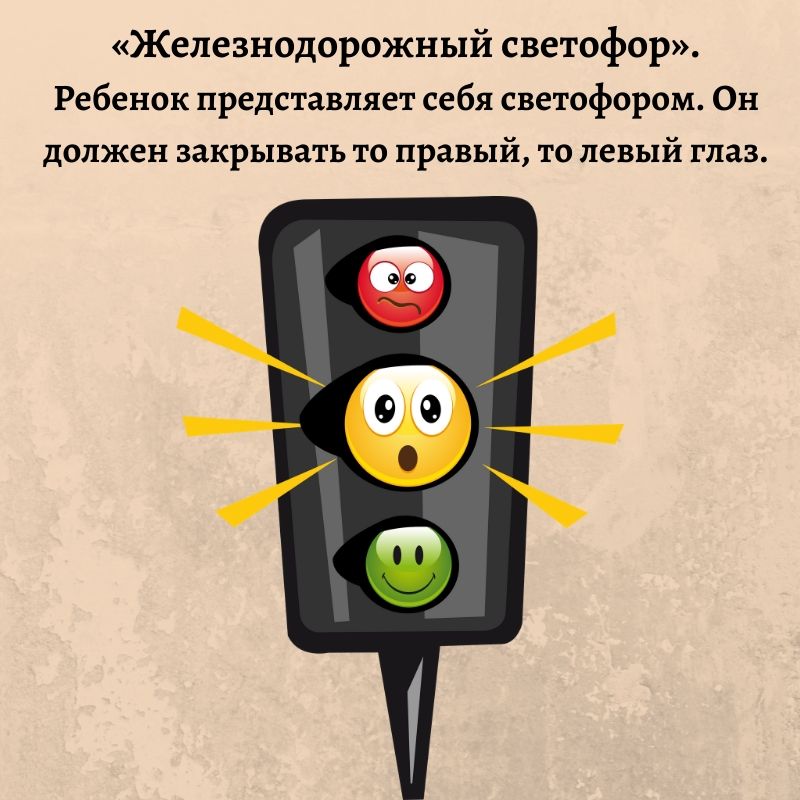 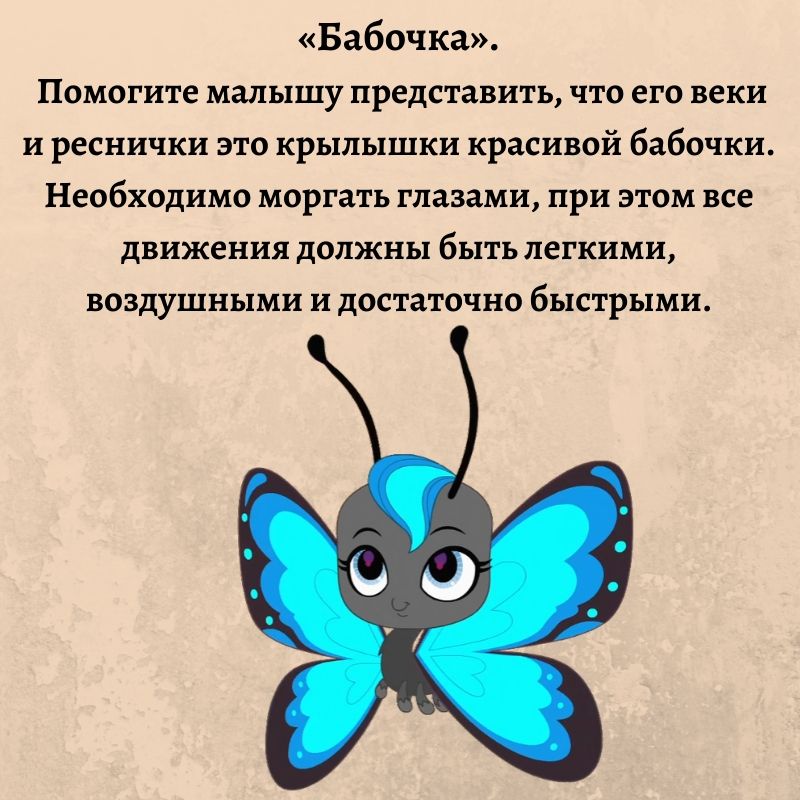 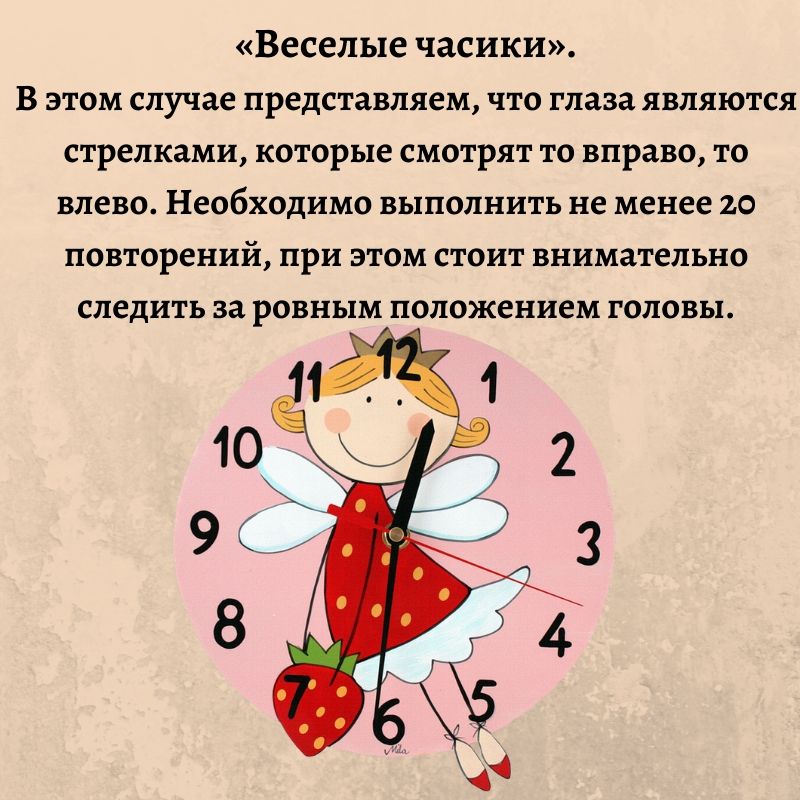 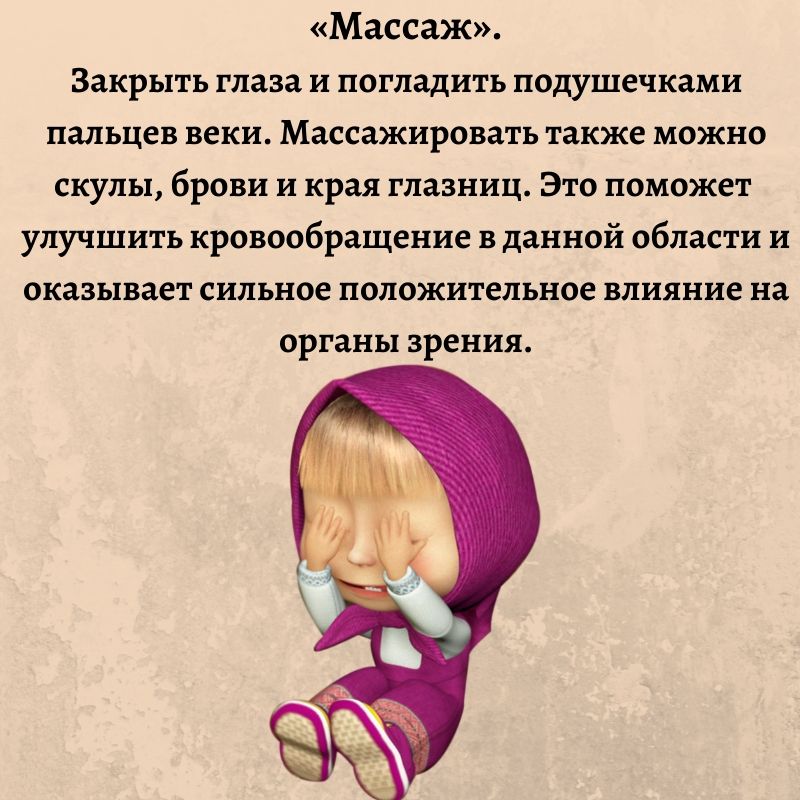 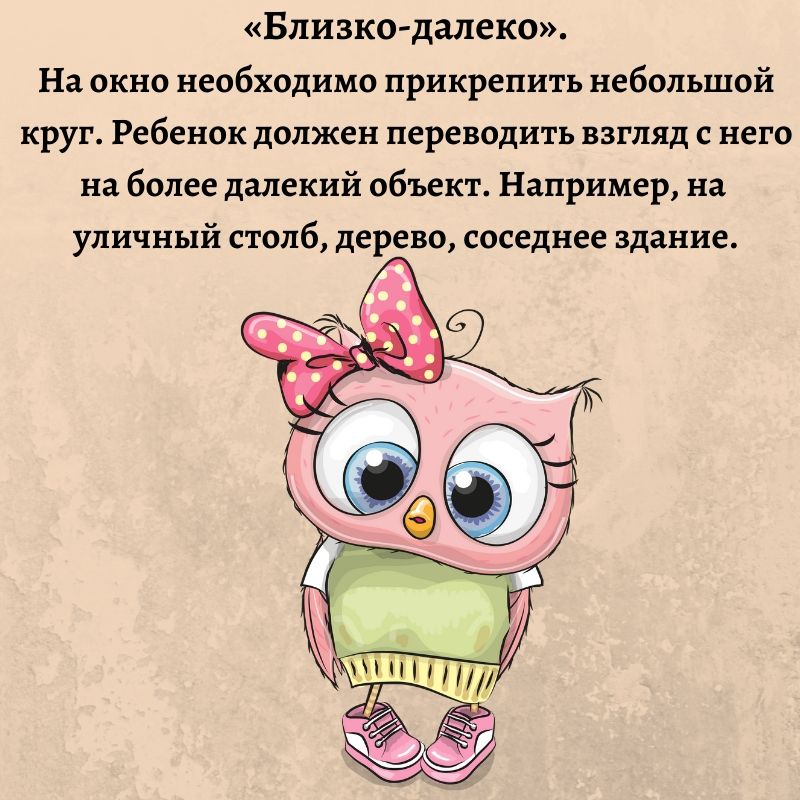 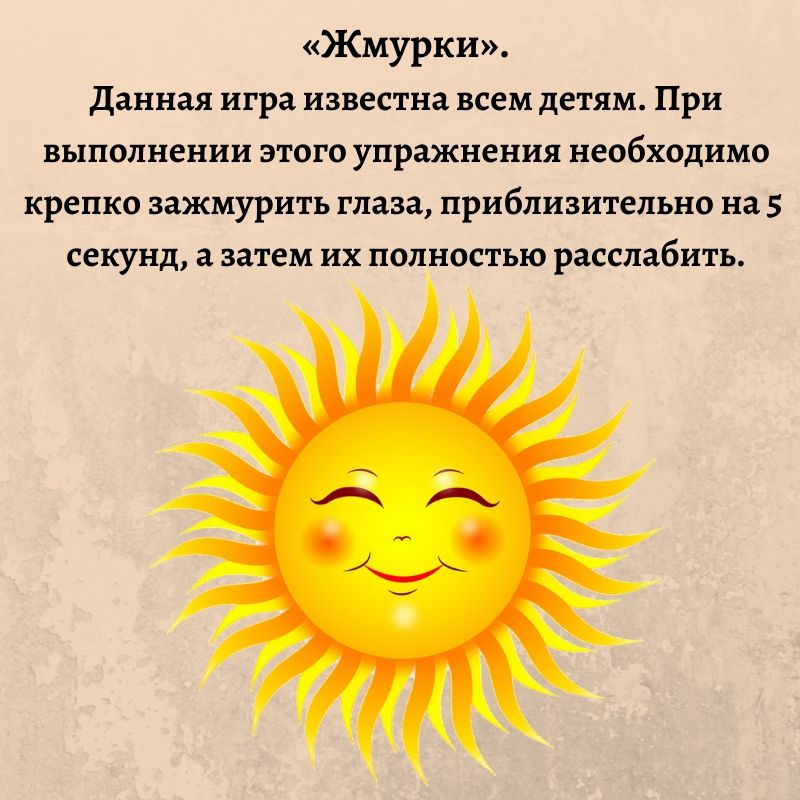 